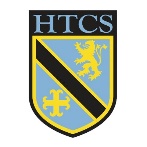 TopicCriteriaRAGReading and responding to unseen textsShow a clear understanding of language and structureReading and responding to unseen textsSelect and apply textual detail to        develop an effective responseReading and responding to unseen textsMake accurate use of subject terminologyWider exploration of textsDemonstrate skills for evaluationWider exploration of textsConvey an accurate understanding of writer’s methodsWider exploration of textsRespond to tasks set, linking to whole texts studiedWider exploration of textsExplore ideas, perspectives and contextual factorsLessonLearning FocusAssessmentKey Words1What important information do we need about the Elizabethan period to understand Macbeth?Self assessmentVillain GuiltCriticalSupernaturalProphecyAmbitionHamartiaSoliloquyFateTreasonTragedyTyrant  2What happens in Macbeth? How is the plot informed by the play’s context?Peer assessmentVillain GuiltCriticalSupernaturalProphecyAmbitionHamartiaSoliloquyFateTreasonTragedyTyrant  3What are Propp’s character archetypes and how do they apply to Macbeth?Self assessmentVillain GuiltCriticalSupernaturalProphecyAmbitionHamartiaSoliloquyFateTreasonTragedyTyrant  4&5Is it possible to see a character as both good and evil? How can we make a convincing side in an argument?What different effects can a piece of theatre have on an audience? How can we effectively write about the effect on the audience?Extended WriteVillain GuiltCriticalSupernaturalProphecyAmbitionHamartiaSoliloquyFateTreasonTragedyTyrant  6Why do we need to plan for extended pieces? How can we do so effectively?Self assessmentVillain GuiltCriticalSupernaturalProphecyAmbitionHamartiaSoliloquyFateTreasonTragedyTyrant  7&8How is the supernatural presented in Act 1, Scene 1? How can we use quotations to back up our ideas?Peer assessmentVillain GuiltCriticalSupernaturalProphecyAmbitionHamartiaSoliloquyFateTreasonTragedyTyrant  9What happens in Act 1, Scene 2? How does it affect our understanding of the play?Extended WriteVillain GuiltCriticalSupernaturalProphecyAmbitionHamartiaSoliloquyFateTreasonTragedyTyrant  10&11How should I respond to feedback? How can I improve my work?What is ambition? How does Macbeth’s ambition change throughout the play?What is hamartia? How is it shown in Macbeth? How does it link to ambition?Green PenVillain GuiltCriticalSupernaturalProphecyAmbitionHamartiaSoliloquyFateTreasonTragedyTyrant  12&13What do we need to do to ensure we are successful in extended writing?Why does Macbeth not want to kill Duncan? How does Lady Macbeth use language to convince her husband?Green PenVillain GuiltCriticalSupernaturalProphecyAmbitionHamartiaSoliloquyFateTreasonTragedyTyrant  14&15What does Macbeth’s soliloquy show about his mental state? Why does ‘The Great Chain of Being’ help to explain Macbeth’s anguish? Self assessmentVillain GuiltCriticalSupernaturalProphecyAmbitionHamartiaSoliloquyFateTreasonTragedyTyrant  16Why does Macbeth decide to kill Banquo? How does he convince others to help him?Self assessmentVillain GuiltCriticalSupernaturalProphecyAmbitionHamartiaSoliloquyFateTreasonTragedyTyrant  16What is guilt? How do Macbeth and Lady Macbeth show their guilt in different ways?Extended WriteVillain GuiltCriticalSupernaturalProphecyAmbitionHamartiaSoliloquyFateTreasonTragedyTyrant  17&18What is the role of women in the Jacobean period? How is Lady Macbeth presented?Peer assessmentVillain GuiltCriticalSupernaturalProphecyAmbitionHamartiaSoliloquyFateTreasonTragedyTyrant  19AssessmentAssessmentVillain GuiltCriticalSupernaturalProphecyAmbitionHamartiaSoliloquyFateTreasonTragedyTyrant  20What is kingship? Is Macbeth a good king?Extended WriteVillain GuiltCriticalSupernaturalProphecyAmbitionHamartiaSoliloquyFateTreasonTragedyTyrant  21&22Assessment Preparation and AssessmentAssessmentVillain GuiltCriticalSupernaturalProphecyAmbitionHamartiaSoliloquyFateTreasonTragedyTyrant  23What strategies can we use to revise? What does effective revision look like? Self assessmentVillain GuiltCriticalSupernaturalProphecyAmbitionHamartiaSoliloquyFateTreasonTragedyTyrant  24How should I respond to feedback? How can I improve my work?Green PenVillain GuiltCriticalSupernaturalProphecyAmbitionHamartiaSoliloquyFateTreasonTragedyTyrant  